Kevin Reichart, Mayor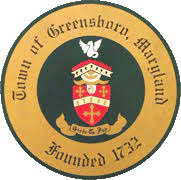 Tammy Kelledes, Town ManagerPO Box 340Greensboro, MD 21639410-482-622202.21.2023Planning & Zoning Meeting MinutesIn attendance: Cheryl Jones, Crystal Anders, Loge Knight, Town Manager Tammy Kelledes, Planning and Zoning Clerk Jaime Fowler, Mayor Reichart, and Commissioner Harrison. Ms. Jones brought the meeting to order at 7:00 P.M.Approval of MinutesMs. Jones asked for a motion to approve the 01.17.2023 minutes. Ms. Anders made motion and Mr. Knight seconded it.  All in favor.111 School St. Bob Coleman came to the meeting to discuss a special exception for a mechanic shop on 111 School St. which is part of Obers Auto Sales building.  Mr. Coleman spoke about what they want to do and had handouts for the board to review. Ms. Jones explained that the PZ Board can’t grant the exception, but they can recommend it.  She asked about the hours of operation and Mr. Knight asked about the parking. Ms. Jones stated that the next step for Mr. Coleman would be to go before the board of appeals. Board of Education Line RevisionMs. Jones stated we need to review the set of plans with Lyndsey Ryan the Town attorney. But that it is probably not an issue. Kinnamon Meadows UpdateMrs. Kelledes gave an update from Mike Baldwin. The plats have been recorded. He is working with D R Horton on contracts to get the single-family homes built. Mr. Baldwin has been talking to an engineer about the water/sewer and talking with an architect about the assisted living home. Comp Plan Ms. Jones brought up the comp plan to Commissioner Harrison and Mayor Reichart, asking about their decision to not use Peter’s plan with moving forward on re doing it. The mayor spoke of the length of time.  Mr. Knight brought up again about talking to a MD Planner rep if it would be cheaper. Mr. Harrison agreed with the Mayor and stated it’s not in the budget. Ms. Jones mentioned that almost all the towns are late with their comp plans. AdjournmentMs. Jones asked for a motion to adjourn the meeting at 7:38 P.M. Mr. Knight made motion and Ms. Anders second it.Respectfully prepared by,Jaime Fowler 